บศ.3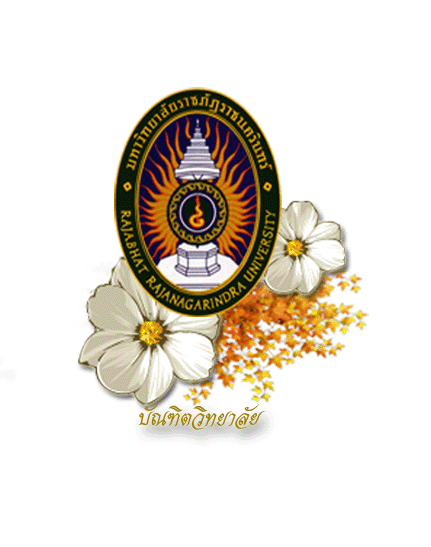 แบบขออนุมัติสอบเค้าโครงวิทยานิพนธ์/การค้นคว้าอิสระบัณฑิตศึกษา สำนักส่งเสริมวิชาการและงานทะเบียน มหาวิทยาลัยราชภัฏราชนครินทร์422 ถ.มรุพงษ์ ต.หน้าเมือง อ.เมือง จ.ฉะเชิงเทรา 24000โทรศัพท์ 0-3853-5430, 0-3850-0000 ต่อ 6350,6352,6355 โทรสาร 0-3853-5430------------------------------------------------------------------------------------------------------------------------------------------------------ชื่อนักศึกษา (นาย/นาง/นางสาว)...................................................................................................................................................................นักศึกษาระดับบัณฑิตศึกษา ภาคพิเศษ รหัสกลุ่มเรียน....................................................รหัสประจําตัว..........................................................ชื่อวิทยานิพนธ์/การค้นคว้าอิสระ: กรุณาเขียนตัวบรรจงภาษาอังกฤษเขียนอักษรตัวพิมพ์ใหญ่เท่านั้น	(ภาษาไทย)..............................................................................................................................................................................................................................................................................................................................................................................................................................................................................................................................................................................................................................................................................................................................................................................................................................................................	(ภาษาอังกฤษ)........................................................................................................................................................................................................................................................................................................................................................................................................................................................................................................................................................................................................................................................................................................................................................................................................................................................คณะกรรมการพิจารณาเค้าโครงวิทยานิพนธ์/การค้นคว้าอิสระ (คณะกรรมการผู้รับผิดชอบหลักสูตร จำนวนไม่น้อยกว่า 4 คน) 	ประธานกรรมการ.................................................................................................................................................................	กรรมการ...............................................................................................................................................................................	กรรมการ............................................................................................................................................................................... 	กรรมการ............................................................................................................................................................................... 	กรรมการ............................................................................................................................................................................... 	กรรมการ............................................................................................................................................................................... 	กรรมการ............................................................................................................................................................................... 	กรรมการและเลขานุการ......................................................................................................................................................เข้าฟังการสอบเค้าโครงวิทยานิพนธ์/การค้นคว้าอิสระ แล้ว เมื่อวันที่.........เดือน......................พ.ศ................ตามเอกสารที่แนบ (บศ.2)ลงชื่อ.......................................................................นักศึกษา       (....................................................................)วันที่..............เดือน....................................พ.ศ.................ต่อด้านหลัง     สำหรับอาจารย์ที่ปรึกษาหลักวิทยานิพนธ์/การค้นคว้าอิสระ
..............................................................................................................................................................................................................................................................................................................................................................................................ลงชื่อ....................................................................................... (.....................................................................................) วันที่..............เดือน.............................................พ.ศ..............        สำหรับประธานผู้รับผิดชอบหลักสูตร	..............................................................................................................................................................................................................................................................................................................................................................................................เห็นสมควรประชุมพิจารณาเค้าโครงฯ  ในวันที่....................เดือน.....................................................พ.ศ.....................เวลา...................................................ลงชื่อ....................................................................................... (.....................................................................................) วันที่..............เดือน.............................................พ.ศ...........................................................................................................................................................................................................      ลงชื่อ........................................................................                                               (........................................................................) วันที่..............เดือน..........................พ.ศ..............รองผู้อำนวยการสำนักส่งเสริมวิชาการและงานทะเบียนอนุมัติให้ สอบ  ในวัน.....................................ที่................เดือน...................................................พ.ศ...........    เวลา..........................................................ห้อง...................................................................ไม่อนุมัติ เพราะ.............................................................................................................................................      ลงชื่อ........................................................................                                               (........................................................................) วันที่..............เดือน..........................พ.ศ..............รองผู้อำนวยการสำนักส่งเสริมวิชาการและงานทะเบียนหลักสูตร(       )ปร.ด.สาขาวิชา การจัดการเพื่อการพัฒนา วิทยาศาสตรศึกษา วิทยาศาสตร์และนวัตกรรมเพื่อการพัฒนา วิทยาศาสตร์และนวัตกรรมเพื่อการพัฒนา(       )ค.ม.สาขาวิชา การบริหารการศึกษา หลักสูตรและการสอน(       )ส.ม.สาขาวิชา การจัดการสุขภาพ(       )วท.ม.สาขาวิชา วิทยาศาสตร์และนวัตกรรมเพื่อการพัฒนา วิทยาศาสตร์และนวัตกรรมเพื่อการพัฒนา(       )บธ.ม.สาขาวิชา บริหารธุรกิจ....................................................................................................... .......................................................................................................ลงชื่อ.................................................................... (ดร.พรพรรณ ดอนพนัส)วันที่..............เดือน.............................................พ.ศ............................................................................................................................................................................................................................ลงชื่อ.................................................................... (นายอุดม คุ้มภัย)หัวหน้าสำนักงาน ผอ.สำนักส่งเสริมวิชาการและงานทะเบียนวันที่..............เดือน.............................................พ.ศ..............